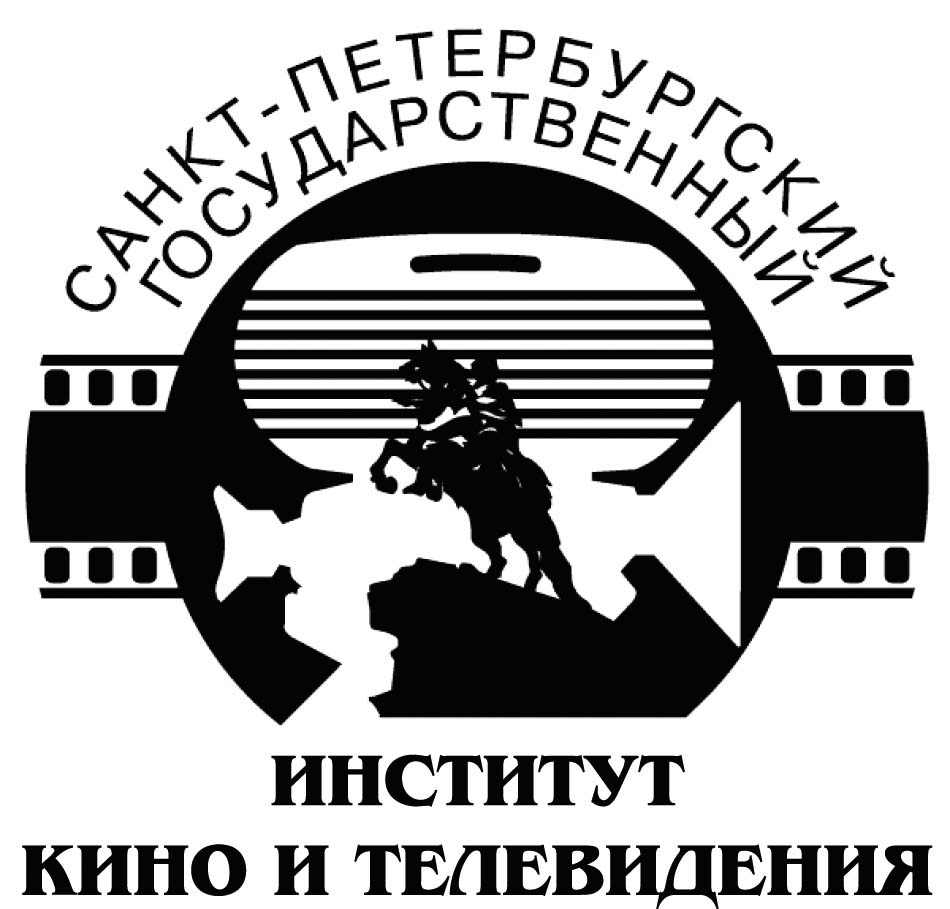 МИНИСТЕРСТВО КУЛЬТУРЫ РОССИЙСКОЙ ФЕДЕРАЦИИФГОУ ВПО «САНКТ-ПЕТЕРБУРГСКИЙ ГОСУДАРСТВЕННЫЙИНСТИТУТ КИНО И ТЕЛЕВИДЕНИЯ»ГКОУ ВПО «РОССИЙСКАЯ ТАМОЖЕННАЯ АКАДЕМИЯ» САНКТ-ПЕТЕРБУРГСКИЙ ФИЛИАЛ ИМ. В.Б. БОБКОВАРУССКАЯ ХРИСТИАНСКАЯ ГУМАНИТАРНАЯ АКАДЕМИЯМЕЖДУНАРОДНЫЙ ИЗДАТЕЛЬСКИЙ ДОМ «PEARSON»НКО ФИНЛЯНДИИ "MOSAIIKKI RY" Международный заочныйКонкурс педагогического мастерства1 МАЯ- 1 ИЮНЯ 2016 Приложение 1Заявка на участие в конкурсе педагогического мастерства1. Фамилия, имя, отчество (полностью) ___________________________________________  2. Дата рождения _______________________________________________________________3. Место работы________________________________________________________________  4. Ученая степень, звание ________________________________________________________5. Преподаваемая дисциплина____________________________________________________6. Направление и наименование конкурсной работы________________________________7. Домашний адрес конкурсанта (полностью)  индекс __________город__________________ область__________________ улица___________дом____________квартира_________Мобильный телефон ________________ Е- mail_______________ (указать обязательно)8. Дата заполнения___________АННОТАЦИЯ КОНКУРСНОЙ РАБОТЫУчастник, ФИОПредставленная на конкурс дисциплинаНазвание/ направление конкурсной работыКраткое описание методики/технологии/стратегии/подхода и т.д. или план урокаАктуальность, оригинальность и  ценность работыЭффективность применяемого подхода/стратегии/методики/технологии и т.д. в образовании